Name________________________
 	   Date___________                  #_____ 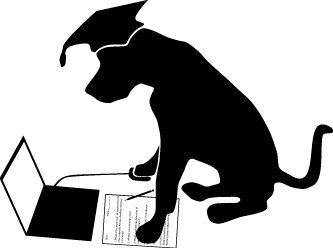                                                    5th Grade Math Proficient Test 5 - http://www.prepdog.org/5th/5mp5.htm
Total correct:  ____/20Draw sliced pies for the following fractions and place them in order from smallest to largest.
1/2, 4/5, 2/3, and 5/8http://www.prepdog.org/5th/5mp5.htm                                                                                         Prepdog.org- copyright 2014                                                                              #AnswerShow me how your brain works.  Explain or sketch how you solved the problem.Understanding1.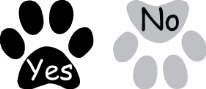 2.3.4.5.6.7.8.9.10.11.12.13.14.15.16.17.18.19.20.